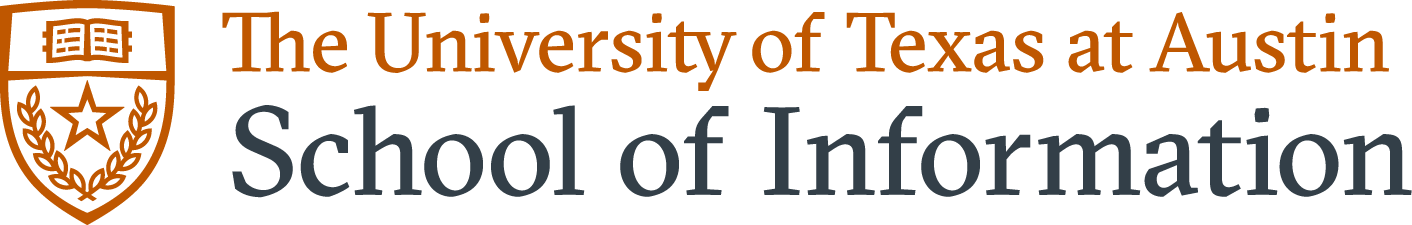 ENDORSEMENT OF SPECIALIZATION Completion FormThis form must be submitted to the graduate coordinator no earlier than two weeks before the last class day of the student’s final semester.Student InformationStudent InformationName: UT EID:Completed CoursesCompleted CoursesCompleted CoursesArea of Specialization: Area of Specialization: Area of Specialization: Course Title:Instructor:Semester:Faculty InformationFaculty Advisor: Faculty Advisor Signature: Date:Consulted Faculty Member (If Applicable):Consulted Faculty Member Signature:Date:Date Completed 					Certificate Sent